O nas – tekst łatwy do czytania i rozumieniaGdzie jesteśmy?Szkoła Podstawowa nr 42 w Łodzi im. Stanisława Staszica znajduje 
się przy ulicy Przyszkole 42.Do budynku szkoły można wejść od ulicy Przyszkole.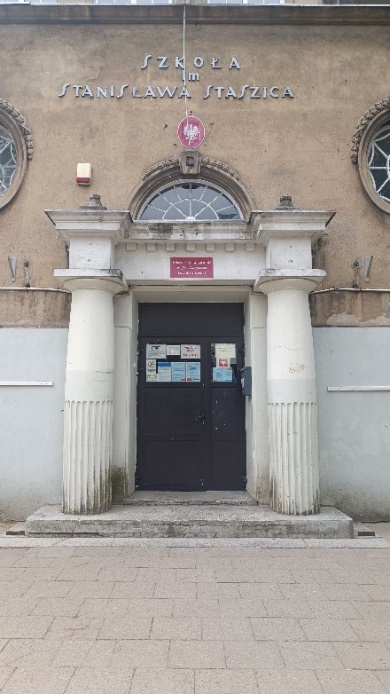 Kiedy wejdziesz do budynku szkoły, na wprost zobaczysz drzwi prowadzące do szatni (schodami w dół). Tędy idziesz, jeśli chcesz zejść do szatni.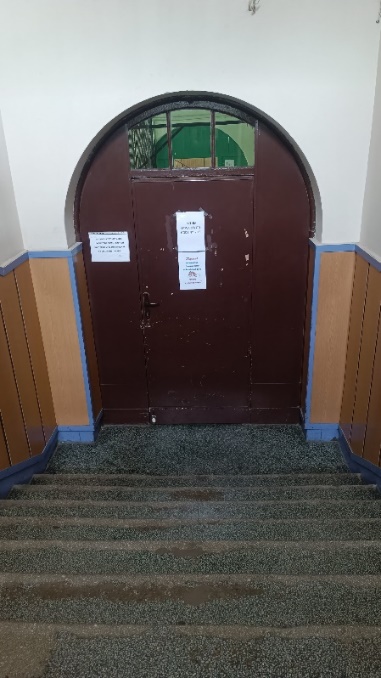 Z prawej strony znajdują się drzwi wejściowe do szkoły. Tędy idziesz, jeżeli chcesz wejść na przykład bezpośrednio do sekretariatu.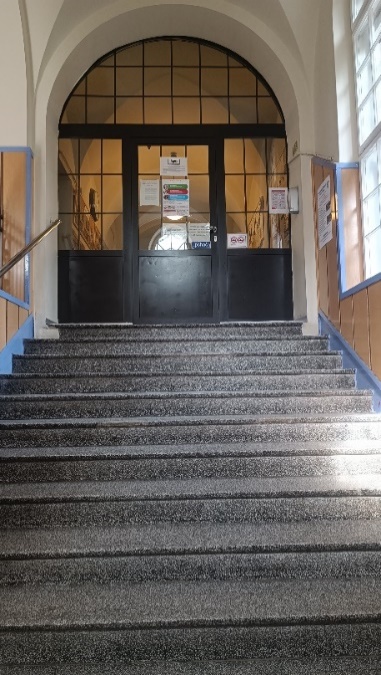 Sekretariat to biuro, do którego dostarczamy pisma, podania 
i dokumenty. Sekretariat znajduje się na parterze, tuż przy drzwiach wejściowych do szkoły, po lewej stronie. To są drzwi do sekretariatu. 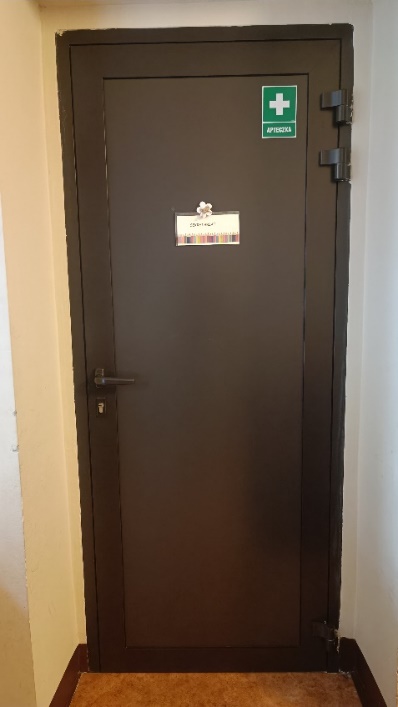 Czym zajmuje się Szkoła Podstawowa nr 42 im. Stanisława Staszica w Łodzi?Szkoła Podstawowa nr 42 w Łodzi im. Stanisława Staszica jest szkołą publiczną.Szkoła publiczna to szkoła, która zapewnia bezpłatne nauczanie w zakresie ramowych planów nauczania.Ramowe plany nauczania to obowiązkowe zajęcia edukacyjne.W szkole zajmujemy się kształceniem i wychowywaniem uczniów.W szkole uczą się dzieci w klasach od pierwszej do klasy ósmej.Zajęcia odbywają się pięć dni w tygodniu od poniedziałku do piątku.Dyrektorem szkoły jest Pani Agnieszka Piotrowska.W szkole zatrudnieni są nauczyciele, kierownik gospodarczy oraz pracownicy sekretariatu i obsługi.W naszej placówce zapewniamy uczniom:1. Opiekę świetlicy szkolnej od godziny 7.00 do 17:00.Świetlica szkolna znajduje się na parterze.To wejście do jednej z sal świetlicowych.
 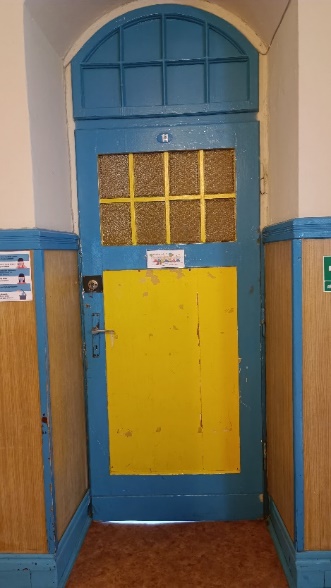 2. ObiadyPosiadamy własną kuchnię, w której przyrządzane są posiłki. Kuchnia i stołówka znajdują się na parterze budynku.To wejście do stołówki szkolnej.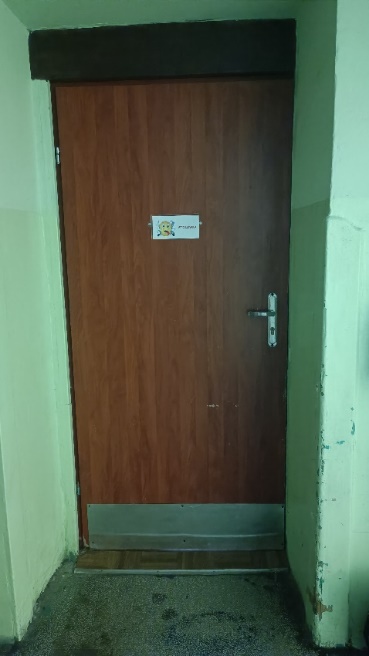 Tutaj wydawane są obiady.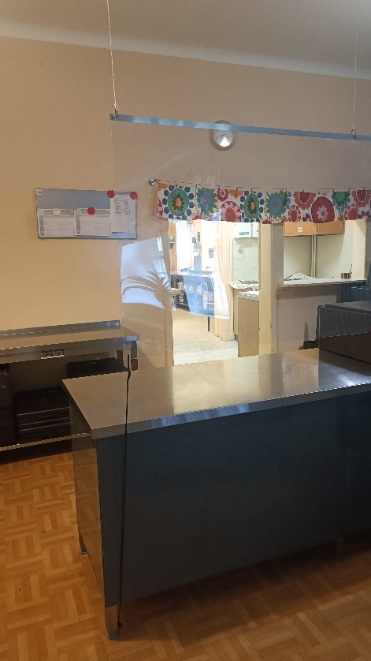 Tutaj uczniowie spożywają posiłki.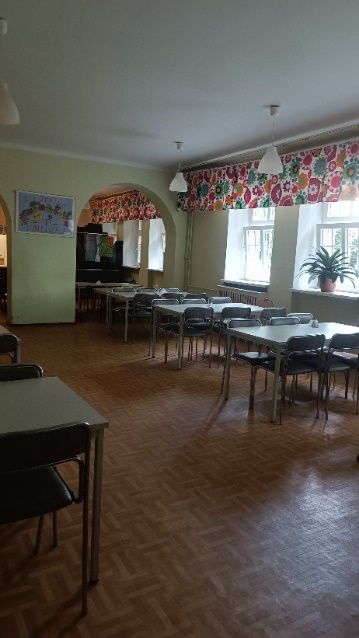 3. Opiekę psychologa i pedagoga.Uczniowie mogą skorzystać z pomocy psychologiczno-pedagogicznej we współpracy z Poradnią Psychologiczno-Pedagogiczną nr 6.Poradnia Psychologiczno-Pedagogiczna nr 6 znajduje się w Łodzi przy ulicy Rzgowskiej 25.Gabinet pedagoga i psychologa szkolnego znajduje się na parterze.To są drzwi do gabinetu pedagoga i psychologa.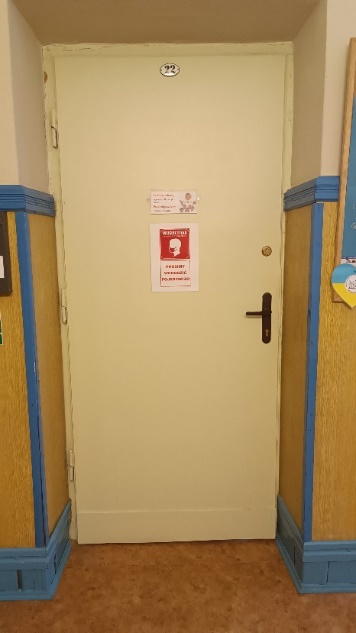 4. Opiekę pielęgniarki szkolnej.Gabinet pielęgniarki szkolnej mieści się na parterze, przy gabinecie psychologa i pedagoga. To są drzwi prowadzące do korytarza, w którym znajdują się drzwi do gabinetu pielęgniarki.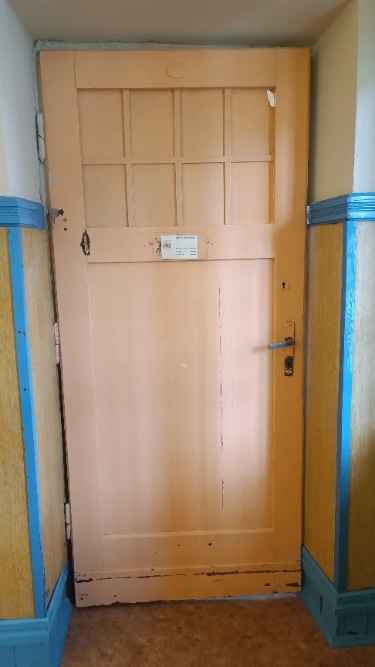 To są drzwi do gabinetu pielęgniarki.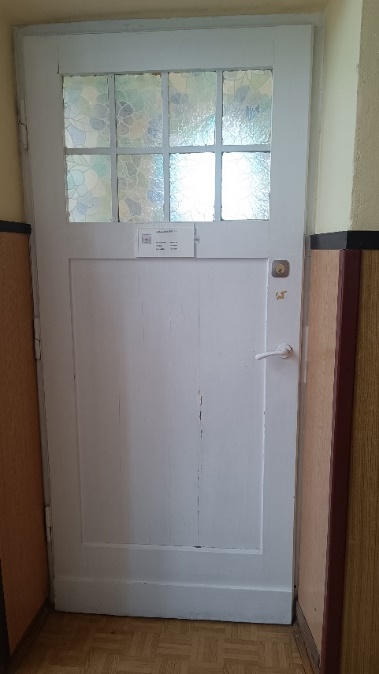 Jak się z nami skontaktować?Telefonicznie: 42 684 23 68Możesz też wysłać e-maila na adres: kontakt@sp42.elodz.edu.plMożesz napisać pismo i wysłać na adres: Szkoła Podstawowa nr 42 im. Stanisława Staszica, ul. Przyszkole 42 93-552 ŁódźMożesz przynieść pismo do sekretariatu szkoły.Godziny pracy sekretariatu:poniedziałek, środa, czwartek, piątek: 8.00-16.00wtorek: 9.00-17.00